Wytrzymały zawór iglicowy
do zastosowań wysokociśnieniowych
Klingenberg, listopad 2020. WIKA uzupełniła swoją ofertę zaworów odcinających o wysokociśnieniowy zawór HPNV.Nowy zawór został zaprojektowany dla czterech zakresów ciśnień: do 15,000 psi (1,034 bar), do 20,000 psi (1,379 bar), do 30,000 psi (2,068 bar) i do 60,000 psi (4,136 bar). Wrażliwe elementy – końcówka trzpienia i uszczelnienie – wykonane są z odpowiednio wytrzymałego materiału. Ponadto model HPNV ma takie same właściwości co inne zawory iglicowe WIKA: niska podatność na zużycie za sprawą nie obracającej się końcówki trzpienia, płynna praca z niskim momentem obrotowym i szczelność przetestowana zgodnie z normą BS6755/ISO 5208 A.Zawór wysokociśnieniowy dostępny jest w różnych konfiguracjach i materiałach. WIKA oferuje również montaż zaworu i przyrządu pomiarowego dostosowany do potrzeb klienta. Takie podłączenie przyrządu dostarczane jest w stanie gotowym do instalacji i przetestowane pod kątem szczelności.Liczba znaków: 898Słowo kluczowe: HPNVProducent:WIKA Alexander Wiegand SE & Co. KGAlexander-Wiegand-Straße 3063911 Klingenberg/GermanyTel. +49 9372 132-0Fax +49 9372 132-406vertrieb@wika.comwww.wika.deZdjęcie firmowe WIKA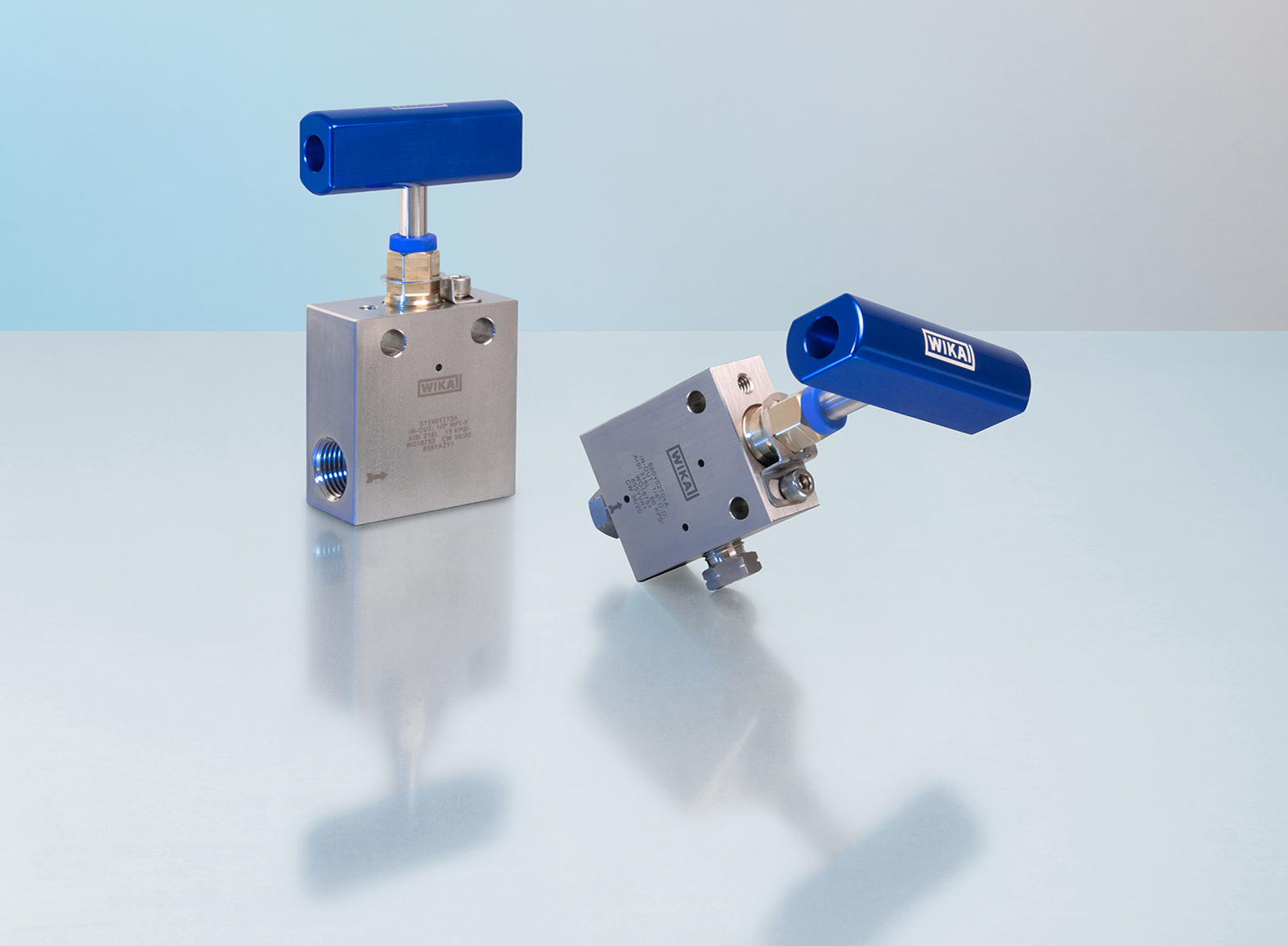 Model: HPNVEdycja przez:WIKA Polska spółka z ograniczoną odpowiedzialnością sp. k. ul. Łęgska 29/35 87-800 Włocławek Tel. (+48) 54 23 01 100 Fax (+48) 54 23 01 101 info@wikapolska.pl www.wikapolska.plReklama prasowa WIKA